Your Name: 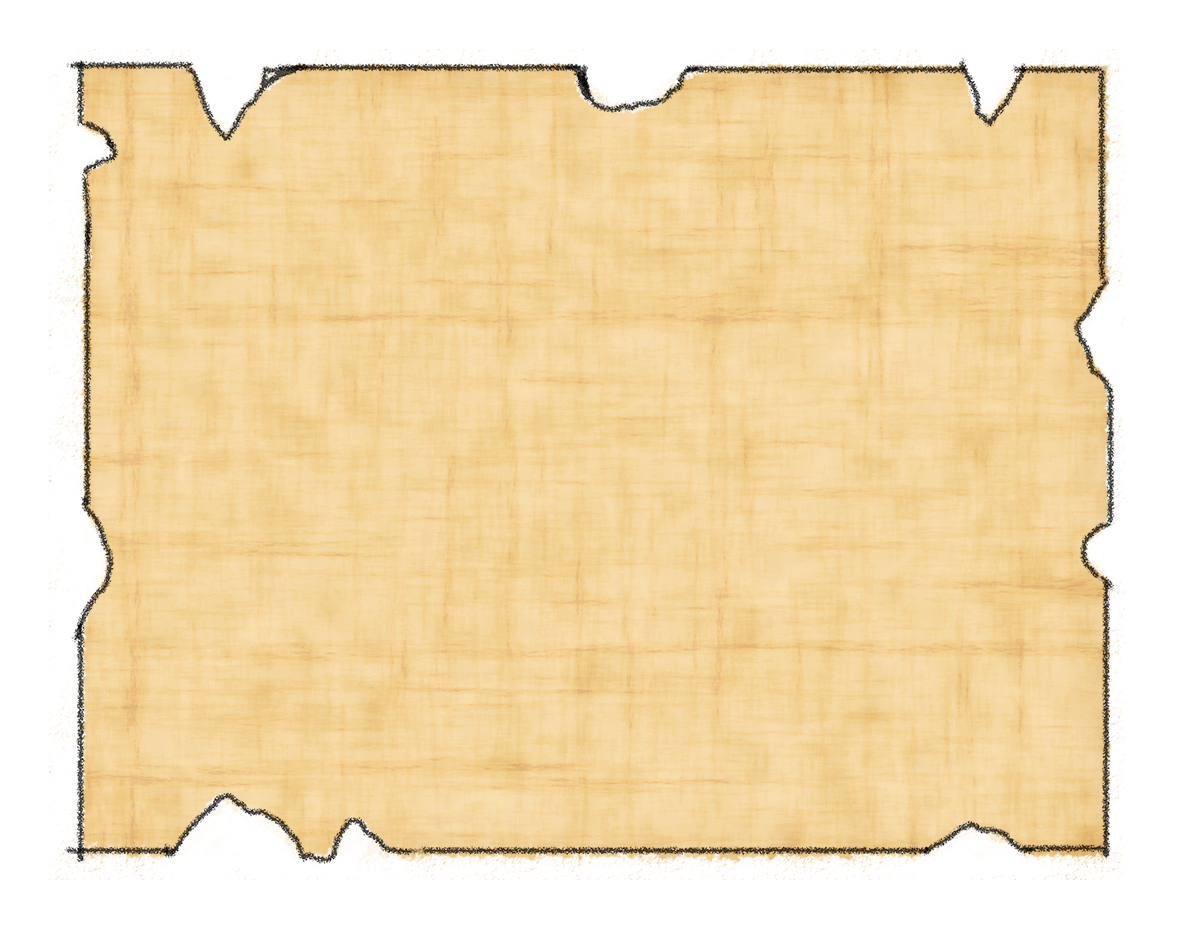 ____________________Draw a map of the book's setting.Book Title:____________________Author:____________________